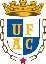 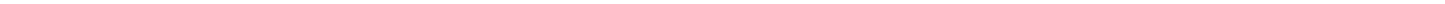 UNIVERSIDADE FEDERAL DO ACRE NÚCLEO DE REGISTRO E CONTROLE ACADÊMICO COORDENADORIA DE ADMISSÃO E MATRÍCULATERMO DE RESPONSABILIDADEEu,		, portador do CPF nº _	, residente e domiciliado no endereço  			assumo inteira responsabilidade pelas informações prestadas nesta solicitação, e pela autenticidade das cópias dos documentos digitalizados entregues para fins de matrícula no Curso de		, Edital de Seleção nº	, da Universidade Federal do Acre.Declaro ainda estar ciente que a falsidade nas informações prestadas implicará nas penalidades cabíveis, em âmbito civil, administrativo e penal. 		, _	de	de	. (Local e Data)Assinatura do(a) Candidato(a)* Este Termo de Responsabilidade deverá ser impresso, assinado e digitalizado juntamente com os demais arquivos solicitados para matrícula institucional, e, por fim, enviado em arquivo único para o e-mail matricula@ufac.br.